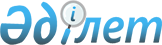 Об утверждении Правил подготовки ежегодного Национального доклада по наукеУказ Президента Республики Казахстан от 21 августа 2012 года № 369.
      В целях подготовки и издания ежегодного Национального доклада по науке ПОСТАНОВЛЯЮ:
      1. Утвердить прилагаемые Правила подготовки ежегодного Национального доклада по науке.
      2. Контроль за исполнением настоящего Указа возложить на Администрацию Президента Республики Казахстан.
      3. Настоящий Указ вводится в действие со дня подписания. ПРАВИЛА
подготовки ежегодного Национального доклада по науке
      1. Настоящие Правила подготовки ежегодного Национального доклада по науке разработаны в целях подготовки и издания Национального доклада по науке (далее – Национальный доклад), содержащего анализ состояния и тенденций развития мировой и национальной науки, предложения по совершенствованию научно-технического потенциала Республики Казахстан, обоснование приоритетных направлений развития науки и ее популяризации.
      Сноска. Пункт 1 в редакции Указа Президента РК от 20.07.2018 № 720 (вводится в действие со дня его первого официального опубликования).


      2. Подготовка, издание и внесение Национального доклада в Правительство Республики Казахстан осуществляется уполномоченным органом в области науки.
      Национальный доклад готовится по результатам научной и научно-технической деятельности за предыдущий год перед отчетным.
      3. Перечень требований к структуре Национального доклада:
      1) введение – цель Национального доклада;
      2) общая характеристика казахстанской науки с представлением наукометрического анализа за последние 3 года, анализ достижений казахстанской науки (наиболее значимые результаты научной и (или) научно-технической деятельности, внедренные разработки), показатели исследовательской активности ученых (количество публикаций, индекс цитируемости, импакт-фактор журналов, патентная активность);
      3) обоснование приоритетных фундаментальных и прикладных исследований по направлениям науки, определенных Высшей научно-технической комиссией при Правительстве Республики Казахстан, и анализ их реализации;
      4) анализ состояния научного потенциала, качественного состава научных организаций и высших учебных заведений, автономных организаций образования, занятых в науке, качества подготовки отечественных научных кадров, привлечения зарубежных ученых, оснащенности научных лабораторий современным оборудованием для проведения научных исследований;
      5) анализ финансирования научных исследований и разработок, осуществляемых из средств государственного бюджета, привлечения финансовых средств в науку из частного сектора;
      6) анализ мировых тенденций в развитии науки, открытий и достижений, полученных казахстанской наукой в результате реализации научно-технических соглашений с зарубежными и международными научными организациями;
      7) анализ развития национальной инновационной системы через механизмы коммерциализации технологий и результатов научной и (или) научно-технической деятельности, интеграции науки, промышленности и бизнес-сообщества, оценка вклада науки в развитие экономики страны и влияния результатов научной и (или) научно-технической деятельности на рост валового внутреннего продукта;
      7-1) анализ полноты реализации рекомендаций, данных по итогам одобрения Национального доклада Президентом Республики Казахстан, оценка прогресса по ключевым направлениям развития отечественной науки, результаты форсайтных исследований (с периодичностью 1 раз в 3 года);
      8) анализ деятельности отраслевых уполномоченных органов по управлению наукой и научно-технической деятельностью;
      9) выводы и предложения по дальнейшему развитию национальной научной системы;
      10) литература;
      11) глоссарий.
      Сноска. Пункт 3 в редакции Указа Президента РК от 21.05.2015 № 27 (вводится в действие со дня его первого официального опубликования); с изменением, внесенным Указом Президента РК от 12.08.2020 № 383.


      4. Уполномоченный орган в области науки может запрашивать информацию для подготовки Национального доклада у государственных органов и организаций.
      По запросу уполномоченного органа государственные органы и организации ежегодно не позднее 15 февраля представляют информацию для подготовки Национального доклада.
      При подготовке материалов для Национального доклада уполномоченный орган в области науки формирует экспертную группу на основании предложений научных организаций, высших учебных заведений и автономных организаций образования.
      Материалы, включающие анализ и определение тенденций развития науки в мире и Казахстане, должны составлять не менее 2/3 всего объема Национального доклада (постранично).
      Национальная академия наук Республики Казахстан координирует подготовку и издание Национального доклада.
      Сноска. Пункт 4 в редакции Указа Президента РК от 21.05.2015 № 27 (вводится в действие со дня его первого официального опубликования).


      5. Национальный доклад ежегодно не позднее 10 августа вносится на рассмотрение Высшей научно-технической комиссии при Правительстве Республики Казахстан.
      Сноска. Пункт 5 в редакции Указа Президента РК от 20.07.2018 № 720 (вводится в действие со дня его первого официального опубликования).


      6. Правительство Республики Казахстан на основании рекомендации Высшей научно-технической комиссии при Правительстве Республики Казахстан не позднее 10 октября вносит Национальный доклад Президенту Республики Казахстан.
      Сноска. Пункт 6 в редакции Указа Президента РК от 20.07.2018 № 720 (вводится в действие со дня его первого официального опубликования).


      7. Издание Национального доклада на государственном и русском языках осуществляется после его одобрения Президентом Республики Казахстан. Электронная версия Национального доклада на английском языке размещается на интернет-ресурсе Комитета науки Министерства образования и науки Республики Казахстан.
      Сноска. Пункт 7 в редакции Указа Президента РК от 20.07.2018 № 720 (вводится в действие со дня его первого официального опубликования).


					© 2012. РГП на ПХВ «Институт законодательства и правовой информации Республики Казахстан» Министерства юстиции Республики Казахстан
				
      ПрезидентРеспублики Казахстан

Н. Назарбаев
УТВЕРЖДЕНЫ
Указом Президента
Республики Казахстан
от 21 августа 2012 года № 369